ПРОЕКТ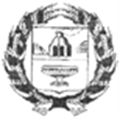 СОВЕТ ДЕПУТАТОВ НОВОМОНОШКИНСКОГО СЕЛЬСОВЕТАЗАРИНСКОГО РАЙОНА АЛТАЙСКОГО КРАЯРЕШЕНИЕ00.03.2024                                                                                                                         № 0с. НовомоношкиноО дополнительных основаниях признания безнадежными к    взысканию недоимки, задолженности    по   пеням   и штрафам по местным налогам	Руководствуясь подпунктом пунктом 3 статьи 59 части первой Налогового кодекса Российской Федерации, Уставом муниципального образования Новомоношкинский сельсовет Заринского района Алтайского края, Совет депутатов Новомоношкинского сельсовета Заринского района Алтайского края,РЕШИЛ:1. Установить дополнительные основания признания безнадежной к взысканию задолженности в части сумм местных налогов, принудительное взыскание которой по исполнительным листам невозможно в случаях, предусмотренных пунктами 3, 4 части 1 статьи 46 Федерального закона от 02.10.2007 № 229-ФЗ "Об исполнительном производстве" (далее – Федеральный закон):- если невозможно установить местонахождение должника, его имущества либо получить сведения о наличии принадлежащих ему денежных средств и иных ценностей, находящихся на счетах, во вкладах или на хранении в банках или иных кредитных организациях, за исключением случаев, когда Федеральным законом предусмотрен розыск должника или его имущества;- если у должника отсутствует имущество, на которое может быть обращено взыскание, и все принятые судебным приставом-исполнителем допустимые законом меры по отысканию его имущества оказались безрезультатными. 2. Наличие дополнительных оснований признания безнадежной к взысканию задолженности в части сумм местных налогов, указанных в пункте 1 настоящего решения, подтверждается на основании следующих документов:- копии решения суда о взыскании задолженности;- копии постановления об окончании исполнительного производства или постановления об окончании исполнительного производства и о возвращении взыскателю исполнительного документа, по которому взыскание не производилось или произведено частично, вынесенного судебным приставом-исполнителем. 3. Решение Совета депутатов Новомоношкинского сельсовета Заринского района Алтайского края от 22.06.2020 г. №13 «О дополнительных основаниях признания безнадежными к взысканию недоимки, задолженности по пеням и штрафам по местным налогам» признать утратившим силу.2. Настоящее решение опубликовать в установленном законом порядке.3. Контроль за выполнением данного решения возложить на постоянную комиссию по социально- правовым вопросам.  Глава сельсовета								              Л.П. Кожевникова 